СЕРТИФИКАТна получение услуг дополнительного образованияПОДТВЕРЖДАЕТ ПРАВО РЕБЕНКАна получение бесплатного дополнительного образования (1-2 программы – розовый и голубой цвет Сертификата) в муниципальных учреждениях дополнительного образования (перечислены на Сертификате).Сертификат хранится у родителя (законного представителя)(обратные талоны передаются в учреждение дополнительного образования).Срок действия Сертификата  -  2017-2018 учебный год.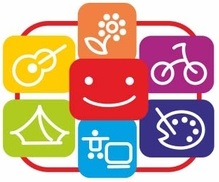 